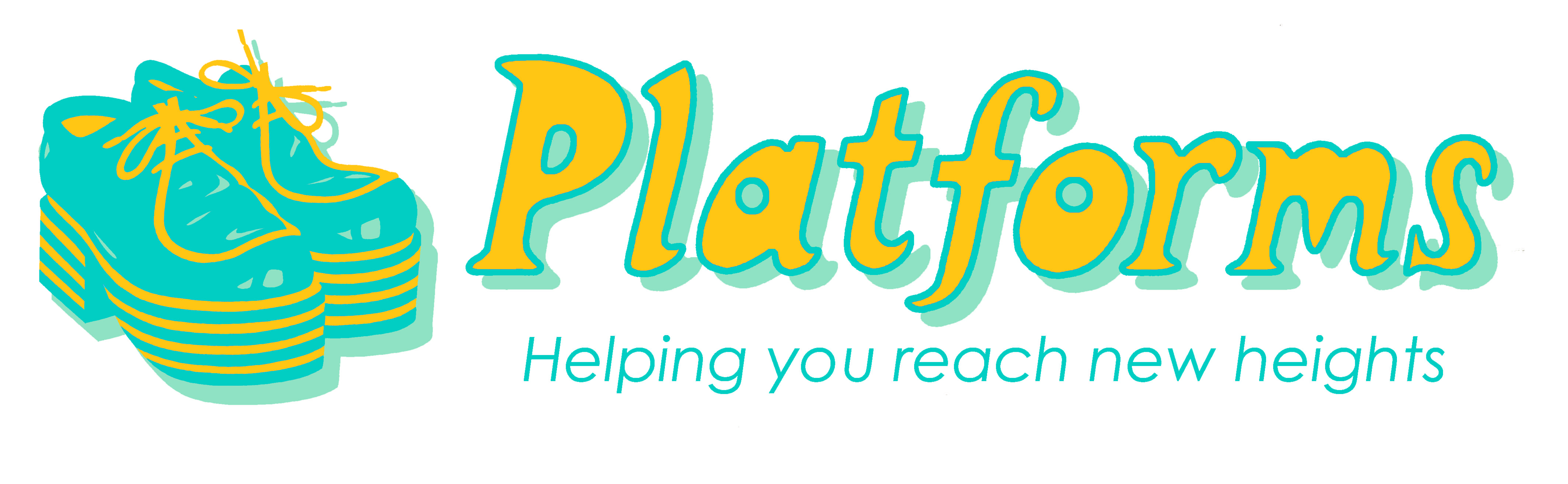 speaktomegabriel@gmail.com RONDO DRAMA AT NEWBRIDGE     Yr3 - Yr8 Autumn 2022                                                                              Platforms Drama Club is teaming up with The Rondo Theatre to bring you an exciting opportunity. You’ll get to devise a play in weekly sessions and then get to perform it under the lights of the Rondo stage in front of your family and friends.Platforms is run by Paulo Baigent, Rondo Youth Director and Newbridge Primary School’s former specialist Drama teacher.Thursday afternoons from 4.15pm – 5.45pm in the Lower School Hall. There are a maximum of 20 places and the first session is Thurs 29th Sept. Safeguarding - I will bring the children to the gate beside the office when the club finishes to be handed over to parents.  Parents are not permitted to wait on the school grounds until the end of the club or enter the hall/classroom where the club is taking place. If your child's club starts after the end of the school day, please leave the site and return at the appropriate time.The cost is £75.00 for the Autumn terms. The final session at Newbridge will be on Thurs 24th Nov. The dress rehearsal and show at The Rondo will be on Monday 28th Nov. from 4pm – 7pm. NB. If you sign up you must be available for the Monday performance. To book places follow this link:https://www.ticketsource.co.uk/rondotheatre/t-pqqknlo